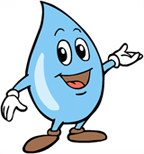 CONVERSA SOBRE QUÈ SABEM DE L’AIGUA?ARLET: QUE LA TROBEM AL MAR, ALS RIUS, A LES RIERES...ROGER: ALS LLACS TAMBÉ HI HA AIGUAMAYA: ALS BASSALSCESC: A DINTRE EL COS TENIM AIGUA!MAYA: SÍ, PERQUÈ BEBEM AIGUA I SE’NS QUEDA AL COSMARTINA: ALS OCEANS TAMBÉ HI HA AIGUAMARIONA: DINS ELS NÚVOLS DEL CEL TAMBÉ HI HA AIGUAMAYA: PERÒ ELS NÚVOLS NEGRES SÓN ELS QUE FAN PLOUREEMMA: JO TINC UNA COSA A DIR QUE NO POT PASSAR GAIRE, I ÉS QUE HI HA UNS DRACS AMB DENTS AFILADES QUE VIUEN ALS OCEANS, I NO ELS VEIEM, EH?MAYA: A L’AIGUA HI HA ELS TAURONSMESTRA: AIXÍ A L’AIGUA PODEN VIURE ANIMALS?ONA: ALS PANTANS HI HA AIGUAITZIA: AL MAR HI HA ONADESMESTRA: I DE QUÈ ESTAN FETES LES ONADES?ITZIA: D’AIGUAMAYA: SÓN COM MUNYANYES D’AIGUAFARNERS: EL MELÓ I ALTRES FRUITES TAMBÉ PORTEN AIGUABRUNA: TAMBÉ HI HA AIGUA A LES BANYERESMESTRES: D’ON SURT L’AIGUA DE CASA?TOTS: DE LES AIXETES!!!IRATI: A L’AIGUA HI VAN ELS VAIXELLSNUR: ELS TAURONS ESTAN ALS MARS MÉS GRANS, AQUÍ NO!MESTRES: ALS MARS MÉS GRANS?ARLET: SÍ, ALS OCEANSMESTRES: QUÈ PASSARIA SI NO TINGUÉSSIM AIGUA?TOTS: ENS MORIRÍEMMARIONA: HI HA NENS QUE NO TENEN NI MENJAR, NI DINERS NI RESEMMA: A L’ÀFRICA NO TENEN MENJAR-----HEM MIRAT ON ERA ÀFRICA.... -----LES MESTRES AGAFEN UN CONTE DELS QUE VAM ANAR A BUSCAR AL MAGATZEM DE CONTES. ANEM A VEURE QUÈ ENS DIU EL CONTE SOBRE L’AIGUA, ANEM EXPLICANT COSES, I VAN SORTINT COSES COM AQUESTES:EMMA: A VILASSAR SABEU QUÈ VA PASSAR UN DIA? QUE VA PLOURE TANT QUE LA PLUJA ES VA EMPORTAR ELS COTXESMARIONA: UN DIA VAM ANAR A LA PLATJA I A LA MAMA LI VA PICAR UNA MEDUSANUR: EL MEU PARE VIU AL MARROC I ALLÀ TENEN DROMEDARIS. EL DROMEDARI TÉ UN BONY I ELS CAMELLS EN TENEN DOS.MESTRES: I PERQUÈ TENEN AQUESTS BONYS?NUR: PERQUÈ HI GUARDEN L’AIGUA.LES MESTRES CONTINUEN: -PER ESTALVIAR AIGUA, EL LLIBRE PROPOSA DUTXAR-NOS I NO BANYAR-NOS.ROGER: PERÒ L’AIGUA ON VA?CESC: AL MAR!MESTRES: AQUÍ A SANTA EULÀLIA HI HA MAR?FARNERS: NO, A GALÍCIA!CESC: PERÒ MARXA PER LES CLAVAGUERESCOM QUE NO TENIM GAIRE CLAR ON VA L’AIGUA, PAREM AQUÍ EL CONTE, I HEM DECIDIT QUE HO INVESTIGAREM...